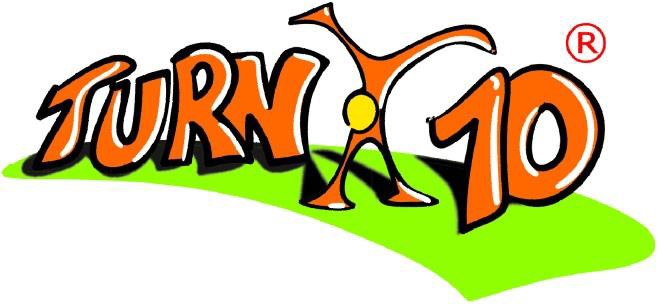 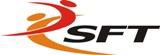 Ausschreibung + herzliche Einladung:Turn10® für Vereine: Kampfrichter-Schulung 2018+ mit abschließender Prüfung+Fortbildungskurs im Rahmen der Sbg.TurntageVeranstalter:	SFTTermin:	25.09.2021Ort:	RIF Zeitplan:	8.45-ca18.30Inhalt:		Das erfolgreiche Turn10®-Programm gilt nun in der neuen überarbeiteten Version 2018+. Damit ergeben sich zahlreiche Änderungen für die Kampfrichter/innen und das Bewerten derÜbungen.	Ab jetzt muss man auch für die Grundlizenz die Übungen (per Video) praktisch bewertenkönnen.Nach einer allgem. Einführung werden die einzelnen Geräte erarbeitet. Im Anschluss kann man die offizielle Turn10- Kampfrichter-Prüfung absolvieren. Wichtig ist eine sehr gute Vorbereitung auf das neue Turn 10 2018+ Programm.Prüfung:	Basis- und Oberstufe Theoriefragen (MultipleChoice)Praktische Bewertung von Übungsvideos (A-und B-Noten) Teilnehmer:	Alle ab Jahrgang 2007 sind herzlich eingeladen,teilzunehmen.Lehrkräfte:	MayrhoferWolfgang und Zeilner Friedrich.( Multiplikatoren Turn 10 des ÖFT)Kursleitung:	MayrhoferWolfgang Tel,0664 4119315w.mayrhofer@aon.atKosten:	€30.00	Einzuzahlen auf SFT IBAN: AT58 2040 4000 00025494Mitzubringen:	Turn10-Vereine, Version 2018+:ElementekatalogReglement LeitbilderAlles als Download auf www.turn10.at.Das neue Turn 10-Heft 2018+ kann unter office@oeft.atzum Preis von € 15,00 bestellt werden.Anmeldungen	bis	17.09.2021 an Mayrhofer Wolfgangw.mayrhofer@aon.atWirfreuen uns auf Euer kommen.Meldungen ausschließlich auf dem dafür vorgesehenen Meldeformular.